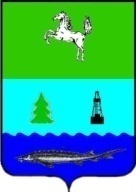 СОВЕТ ЗАВОДСКОГО СЕЛЬСКОГО ПОСЕЛЕНИЯПАРАБЕЛЬСКОГО РАЙОНАТОМСКОЙ ОБЛАСТИРЕШЕНИЕот 26.09.2018										               № 22 О внесении изменений в решение Совета Заводского сельского поселения от 28.04.2018 № 9  «О передаче имущества муниципального  образования «Заводское сельское поселение» муниципальному образованию «Парабельский район»В целях устранения технической ошибки,СОВЕТ ПОСЕЛЕНИЯ РЕШИЛ:В пункт 1 решения Совета Заводского сельского поселения от 28.04.2018 № 9 «О передаче имущества муниципального образования «Заводское сельское    поселение» муниципальному образованию  «Парабельский район» внести следующие изменения:       1) В 1п/п слова  «площадью 2299 кв.м» заменить словами  «площадью 2278кв.м»2) Во 2 п/п слова «площадью 1278 кв.м»  заменить словами  «площадью 1299 кв.м»  2. Опубликовать настоящее решение в Информационном бюллетене Совета Заводского сельского поселения, а также разместить на официальном сайте муниципального образования «Заводское сельское поселение» в информационно-телекоммуникационной сети «Интернет» http://zavodskoesp.ru.3. Контроль за исполнением данного решения возложить на контрольно-правовую комиссию Совета Заводского сельского поселения.Председатель Совета                                                                                                                М.Ю.ЯнсонИ.о. главы поселения						                                       М.Е.Ефимова